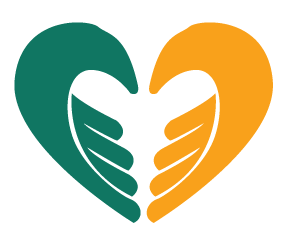   HARTY HOMECARE SERVICES LTDCANDIDATE NAME: POSITION BEING APPLIED FOR:APPLICATION & REGISTRATION DOCUMENT CHECKLISTPlease ensure you provide the following documents for completion of your registration and application with Harty Homecare ServicesPassport/Birth Certificate/Driver’s Licence *Proof of Address (e.g. rent receipt, utility bill)Original certificates/diplomas/NVQ QualificationCertificates of training received in Domiciliary Care2 passport photographsBank/Building Society detailsCRB Enhanced Disclosure checkNational Insurance card/P45/P60Current Curriculum Vitae (CV)* Only one of these items will be required for the purpose of identification.Please also bear in mind the following when completing your application form and submitting theitems required:Passport PhotosPlease ensure that you write your name at the back of your passport photos.Employment HistoryYour employment history must be continuous, starting with your current or most recentemployers; this must date back to the last five years. Any gaps in your employment historymust be explained; you can note the explanation in the ‘Duties and Responsibilities Section.If you need to continue your employment history on a separate sheet, please request anEmployment History Continuation SheetReferences      You must provide two Professional Referees from your current or most recent employers.These Referees must have worked with you in a senior capacity and they should also beable to attach their company stamp or logo on the reference letter as well as be able to becontacted in order to verify that they completed the reference letterPERSONAL DETAILS PLEASE COMPLETE IN BLOCK CAPITALS ONLY EXPERIENCE  Please indicate your areas of experience   NO EXPERIENCE/NEW TO HEALTH CARE                         MANAGING LIFTING AND HANDLING   INCONTINENCE MANAGEMENT                                          EQUIPMENT   MANAGING PEOPLE WITH TERMINAL                                MANAGING PEOPLE WITH CHALLENGING  ILLNESS                                                                                  AND ANTI-SOCIAL BEHAVIOUR  MANAGEMENT OF AGGRESSION                                        MANAGING PEOPLE WITH PHYSICAL   MANAGING PEOPLE WITH HIV/AIDS                                    DISABILITIES  MANAGING PEOPLE WITH LEARNING                                MANAGING PEOPLE WITH DEPRESSION  DIFFICULTIES                                                                         MANAGING PEOPLE WITH MENTAL   MANAGING PEOPLE WITH SENSORY LOSS                       HEALTH PROBLEMS INCLUDING   AND SENSORY IMPAIRMENT                                                DEMENTIA   MANAGING PEOPLE WITH MENTAL                                     MANAGING PEOPLE WITH ALCOHOL   DISABILITIES                                                                           AND DRUG MISUSEEDUCATION AND TRAININGPlease give details of relevant training courses and/or qualifications that you have completed, starting with the most recentEMPLOYMENT HISTORYPlease give details of all your previous employment (at least 5 years), starting with the most recent. You must give reasons for any gaps such as unemployment, voluntary work, and leave to raise family etc.(continue on a separate sheet if necessary) EMPLOYMENT HISTORY CONTINUED BANK OR BUILDING SOCIETY DETAILS CONFIDENTIAL HEALTH QUESTIONAIREPlease answer all the following questions by ticking the appropriate box. If your answer to any question is yes, please give further details.All the information given in this form will be treated as confidential and will not be divulged to a third party without your consent. EQUAL OPPORTUNITIES POLICYHarty Homecare Services Limited is committed to promoting Equal Opportunities. Our policy is to ensure that job applicants and employees receive equal treatment irrespective of their race, colour, gender, age ordisablement. By completing all sections of this form, you will help us to monitor the effectiveness of ourEqual Opportunities policy. All information will be held in strict confidence.EQUAL OPPORTUNITIES POLICY – MONITORING CHECKLISTFor the purpose of monitoring our Equal Opportunities policy as stated above, please complete thefollowing:FOR OFFICE USE ONLYSURNAME:SURNAME:TITLE:TITLE:TITLE:FORENAME:FORENAME:PREFFERED NAME:PREFFERED NAME:PREFFERED NAME:PREFFERED NAME:PREFFERED NAME:PREFFERED NAME:PREFFERED NAME:OTHER NAMES BY WHICH YOU ARE KNOWN:OTHER NAMES BY WHICH YOU ARE KNOWN:OTHER NAMES BY WHICH YOU ARE KNOWN:OTHER NAMES BY WHICH YOU ARE KNOWN:OTHER NAMES BY WHICH YOU ARE KNOWN:OTHER NAMES BY WHICH YOU ARE KNOWN:OTHER NAMES BY WHICH YOU ARE KNOWN:ADDRESS:ADDRESS:ADDRESS:ADDRESS:ADDRESS:ADDRESS:POSTCODE:TELEPHONE (HOME): TELEPHONE (HOME): TELEPHONE (HOME): TELEPHONE (HOME): MOBILE:MOBILE:MOBILE:EMAIL ADDRESS:EMAIL ADDRESS:EMAIL ADDRESS:EMAIL ADDRESS:DATE OF BIRTH:DATE OF BIRTH:DATE OF BIRTH:NATIONALITY:NATIONALITY:NATIONALITY:NATIONALITY:NATIONAL INSURANCE NUMBER: NATIONAL INSURANCE NUMBER: NATIONAL INSURANCE NUMBER: ARE YOU ELIGIBLE TO WORK IN THE UK:      YES                    NO ARE YOU ELIGIBLE TO WORK IN THE UK:      YES                    NO ARE YOU ELIGIBLE TO WORK IN THE UK:      YES                    NO ARE YOU ELIGIBLE TO WORK IN THE UK:      YES                    NO ARE YOU ELIGIBLE TO WORK IN THE UK:      YES                    NO ARE YOU ELIGIBLE TO WORK IN THE UK:      YES                    NO ARE YOU ELIGIBLE TO WORK IN THE UK:      YES                    NO IF YES, STATE VISA STATUS:IF YES, STATE VISA STATUS:IF YES, STATE VISA STATUS:DATE OF ENTRY INTO THE UK: DATE OF ENTRY INTO THE UK: DATE OF ENTRY INTO THE UK: DATE OF ENTRY INTO THE UK: NEXT OF KIN DETAILSNEXT OF KIN DETAILSNEXT OF KIN DETAILSNEXT OF KIN DETAILSNEXT OF KIN DETAILSNEXT OF KIN DETAILSNEXT OF KIN DETAILSNAME:NAME:NAME:RELATIONSHIP:RELATIONSHIP:RELATIONSHIP:RELATIONSHIP:ADDRESS:MOBILE:MOBILE:MOBILE:MOBILE:MOBILE:MOBILE:ADDRESS:CONTACT #:CONTACT #:CONTACT #:CONTACT #:CONTACT #:CONTACT #:OTHER LANGUAGE(S) SPOKEN:OTHER LANGUAGE(S) SPOKEN:POSITION BEING APPLIED FOR:POSITION BEING APPLIED FOR:AVAILABILITY:                      Full Time                           Part Time AVAILABILITY:                      Full Time                           Part Time Mon.                     From               To    Fri.                                 From                 To Tue.                      From               ToSat.                                From                 ToWed.                     From               ToSun.                               From                 ToThur.                     From               ToDO YOU DRIVE YOUR OWN CAR? YES        NO Are you interested and available to do any of the following:  LIVE-IN         SIT-IN          WAKE-IN          SLEEP-INAre you interested and available to do any of the following:  LIVE-IN         SIT-IN          WAKE-IN          SLEEP-INORGANISING BODYCOURSE TAKENFROM(mm/yyyy)TO(mm/yyyy)ATTAINMENTEMPLOYER NAME AND ADDRESS:DUTIES AND RESPONSIBILITIES:POSITION HELD:DUTIES AND RESPONSIBILITIES:DURATION OF EMPLOYMENTFrom (mm/yyyy)                          To (mm/yyyy)  DUTIES AND RESPONSIBILITIES:REASON FOR LEAVING: REASON FOR LEAVING: EMPLOYER NAME AND ADDRESS:DUTIES AND RESPONSIBILITIES:POSITION HELD:DUTIES AND RESPONSIBILITIES:DURATION OF EMPLOYMENTFrom (mm/yyyy)                          To (mm/yyyy)  DUTIES AND RESPONSIBILITIES:REASON FOR LEAVING: REASON FOR LEAVING: EMPLOYER NAME AND ADDRESS:DUTIES AND RESPONSIBILITIES:POSITION HELD:DUTIES AND RESPONSIBILITIES:DURATION OF EMPLOYMENTFrom (mm/yyyy)                          To (mm/yyyy)  DUTIES AND RESPONSIBILITIES:REASON FOR LEAVING: REASON FOR LEAVING: EMPLOYER NAME AND ADDRESS:DUTIES AND RESPONSIBILITIES:POSITION HELD:DUTIES AND RESPONSIBILITIES:DURATION OF EMPLOYMENTFrom (mm/yyyy)                          To (mm/yyyy)  DUTIES AND RESPONSIBILITIES:REASON FOR LEAVING: REASON FOR LEAVING: REFERENCESPlease detail TWO PROFESSIONAL referees from your current or most recent employment REFERENCESPlease detail TWO PROFESSIONAL referees from your current or most recent employment Reference 1 NAME: Reference 2NAME:POSITION:POSITION:ORGANISATION:ORGANISATION:ADDRESS:ADDRESS:CONTACT NUMBER:CONTACT NUMBER:EMAIL ADDRESS: EMAIL ADDRESS:FULL NAME:BANK ACCOUNT DETAILS:NAME OF BANK:BRANCH:SORT CODE:ACCOUNT NUMBER:BUILDING SOCIETY DETAILSNAME OF BUILDING SOCIETYBRANCHSORT CODE:ACCOUNT NUMBER:BUILDING SOCIETY ROLL NUMBER:SECTION A                            Have you ever had any of the following?SECTION A                            Have you ever had any of the following?Eczema, dermatitis or other skin conditionYes           NoDischarge or infection of the ears or defects of hearingYes           NoEye conditions or injuries or defects of sightYes           NoAsthma, hay fever or any other allergic conditions, including sensitivityto antibioticsYes           NoRecurrent sore throats or sinusitisYes           NoTuberculosis, bronchitis or pneumoniaYes           NoEpisodes of severe chest pain or breathlessnessYes           NoHeart disease or high blood pressureYes           NoSevere headaches Yes           NoFits, blackouts or epilepsyYes           NoGastric or duodenal ulcers or frequent or prolonged indigestionYes           NoHepititis or jaundiceYes           NoProlonged back pain or disc problemsYes           NoArthritis or rheumatismYes           NoDifficulties in lifting or bending Yes           NoKidney or bladder infectionsYes           NoDiabetesYes           NoVaricose veinsYes           NoDepression, mental illness or nervous breakdownsYes           NoOperationsYes           NoAccidents (at work or elsewhere) requiring admission to hospitalYes           NoAny other conditions requiring hospital treatment or investigation as anin-patient or out-patientYes           NoAbsences from work or school due to ill health during the past yearYes           NoCONFIDENTIAL HEALTH QUESTIONAIRE CONTINUEDSECTION BAre you currently taking or receiving any form of medication?Yes            NoDo you smoke?Yes            NoDo you drink alcohol?Yes            NoAre registered disabled or in receipt of a disability allowance?Yes            NoDo you normally wear glasses or contact lenses?Yes            NoHave you lost any days through sickness in the last year?Yes            NoIf you have answered YES to any of the questions above, please use the space below to provide further detailsNAME AND ADDRESS OF YOUR GP:TELEPHONE NUMBER:COVID VACCINATIONPlease answer by ticking the appropriate boxCOVID VACCINATIONPlease answer by ticking the appropriate box1st dose of vaccineYes            No2nd dose of vaccineYes            NoBooster Yes            NoHEALTH DECLARATIONI know of no health reason that will affect my ability to undertake the duties required of me in theposition for which I am applying. All the answers given on this form are true and correct to the best ofmy knowledgeHEALTH DECLARATIONI know of no health reason that will affect my ability to undertake the duties required of me in theposition for which I am applying. All the answers given on this form are true and correct to the best ofmy knowledgeHEALTH DECLARATIONI know of no health reason that will affect my ability to undertake the duties required of me in theposition for which I am applying. All the answers given on this form are true and correct to the best ofmy knowledgeSignature:Print name:Date:GENDER Male                                                    FemaleNATIONAL/RACIAL ORIGINNATIONAL/RACIAL ORIGINNATIONAL/RACIAL ORIGINAsian Pakistani  Bangladeshi  Indian  Other BlackAfricanCaribbeanBlack BritishEuropeanWhite BritishIf you have selected ‘Other’, please detailIf you have selected ‘Other’, please detailIf you have selected ‘Other’, please detailDISABILITYDo you consider yourself as having a disability that could affect your day-to-day work?Yes                                      No If YES, please give details DISCIPLINARY ACTIONHave you ever been subject to disciplinary action?                                        YES                  NO If YES, please give details (use additional sheets if necessary) HOME OFFICE CIRCULAR HOC 102/88ALL APPLICANTS MUST ANSWER ALL QUESTIONS ON THIS FORM. FAILURE TO DO SO WILLINVALIDATE YOUR APPLICATIONIn accordance with the above circular, you are required to provide the following information which will be passed on to the police authorities to check the existence and content of any criminal record.Because of the nature of the work for which you are required, jobs and assignments are exempt from theprovisions of Section 4(2) of the Rehabilitation of Offenders Act 1974 (Exemptions) (Amendments) Order 1986.Applicants are, therefore, not entitled to withhold information about convictions, reprimands or final warnings which, for other purposes, are ‘spent’ under the provisions of the Act and in the event of employment, any failure to disclose such convictions could result in removal from Harty Homecare Services’ list of employees.Please note that this information will only be provided to and checked with the police authorities after arecruitment interview has taken place.HOME OFFICE CIRCULAR HOC 102/88ALL APPLICANTS MUST ANSWER ALL QUESTIONS ON THIS FORM. FAILURE TO DO SO WILLINVALIDATE YOUR APPLICATIONIn accordance with the above circular, you are required to provide the following information which will be passed on to the police authorities to check the existence and content of any criminal record.Because of the nature of the work for which you are required, jobs and assignments are exempt from theprovisions of Section 4(2) of the Rehabilitation of Offenders Act 1974 (Exemptions) (Amendments) Order 1986.Applicants are, therefore, not entitled to withhold information about convictions, reprimands or final warnings which, for other purposes, are ‘spent’ under the provisions of the Act and in the event of employment, any failure to disclose such convictions could result in removal from Harty Homecare Services’ list of employees.Please note that this information will only be provided to and checked with the police authorities after arecruitment interview has taken place.Please answer the following questions using BLOCK CAPITALS ONLY:Please answer the following questions using BLOCK CAPITALS ONLY:Have you ever been convicted of a criminal offence, cautioned, sentenced, reprimanded or given afinal warning by the police?                                   YES                   NO Have you ever been convicted of a criminal offence, cautioned, sentenced, reprimanded or given afinal warning by the police?                                   YES                   NO If YES, please give details (use additional sheets if necessary) If YES, please give details (use additional sheets if necessary) FULL NAME:FULL NAME:CURRENT ADDRESS:CURRENT ADDRESS:I HAVE LIVED AT THIS ADDRESS SINCE:I HAVE LIVED AT THIS ADDRESS SINCE:PREVIOUS ADDRESS (must cover previous 5 years)PREVIOUS ADDRESS (must cover previous 5 years)DATE OF BIRTH:		PLACE OF BIRTH:YOUR MAIDEN NAME:HEIGHT:                  COLOUR OF EYES:ANY OTHER IDENTIFYING PARTICULARS:ANY OTHER IDENTIFYING PARTICULARS:WORKING TIME REGULATIONSThe European Union has laid down guidelines for all workers, governing maximum length of theworking week for which it is safe to work. The current limit is 48 hours per week. You are under noobligation to accept work offered and you will never be compelled to work more than 48 hours perweek but you may choose to do so.Please sign below to confirm that you have read and understood this information, indicating yourpreference by ticking the appropriate option.I have read this information regarding the Working Time Regulations, and I understand that I do nothave to work more than 48 hours per week         1. I DO NOT wish to work more than 48 hours per week         2. I DO wish to work more than 48 hours per week. I understand that I may withdraw this consentat any time by giving seven days’ notice to Harty Homecare Services Ltd and signing a new formWORKING TIME REGULATIONSThe European Union has laid down guidelines for all workers, governing maximum length of theworking week for which it is safe to work. The current limit is 48 hours per week. You are under noobligation to accept work offered and you will never be compelled to work more than 48 hours perweek but you may choose to do so.Please sign below to confirm that you have read and understood this information, indicating yourpreference by ticking the appropriate option.I have read this information regarding the Working Time Regulations, and I understand that I do nothave to work more than 48 hours per week         1. I DO NOT wish to work more than 48 hours per week         2. I DO wish to work more than 48 hours per week. I understand that I may withdraw this consentat any time by giving seven days’ notice to Harty Homecare Services Ltd and signing a new formWORKING TIME REGULATIONSThe European Union has laid down guidelines for all workers, governing maximum length of theworking week for which it is safe to work. The current limit is 48 hours per week. You are under noobligation to accept work offered and you will never be compelled to work more than 48 hours perweek but you may choose to do so.Please sign below to confirm that you have read and understood this information, indicating yourpreference by ticking the appropriate option.I have read this information regarding the Working Time Regulations, and I understand that I do nothave to work more than 48 hours per week         1. I DO NOT wish to work more than 48 hours per week         2. I DO wish to work more than 48 hours per week. I understand that I may withdraw this consentat any time by giving seven days’ notice to Harty Homecare Services Ltd and signing a new formSignature:Print name:Date:RIGHT TO WORK ENQUIRY AGREEMENTI agree and give permission for Harty Homecare Services Ltd to take appropriate action and contact theappropriate authorities as part of their efforts to validate my Right to Work in the UK.RIGHT TO WORK ENQUIRY AGREEMENTI agree and give permission for Harty Homecare Services Ltd to take appropriate action and contact theappropriate authorities as part of their efforts to validate my Right to Work in the UK.RIGHT TO WORK ENQUIRY AGREEMENTI agree and give permission for Harty Homecare Services Ltd to take appropriate action and contact theappropriate authorities as part of their efforts to validate my Right to Work in the UK.Signature:Print name:Date:CONFIDENTIALITY AGREEMENTI agree that during the time I am engaged by Harty Homecare Services Ltd to work in any capacity:1. I will not disclose to any person, any information obtained whilst attending an assignment.2. I will hold in trust and confidence for Harty Homecare Services Ltd, all such information, and neveruse it other than for the benefit of Harty Homecare Services LtdCONFIDENTIALITY AGREEMENTI agree that during the time I am engaged by Harty Homecare Services Ltd to work in any capacity:1. I will not disclose to any person, any information obtained whilst attending an assignment.2. I will hold in trust and confidence for Harty Homecare Services Ltd, all such information, and neveruse it other than for the benefit of Harty Homecare Services LtdCONFIDENTIALITY AGREEMENTI agree that during the time I am engaged by Harty Homecare Services Ltd to work in any capacity:1. I will not disclose to any person, any information obtained whilst attending an assignment.2. I will hold in trust and confidence for Harty Homecare Services Ltd, all such information, and neveruse it other than for the benefit of Harty Homecare Services LtdSignature:Print name:Date:HARTY HOMECARE LIMITED DECLARATIONIf you provide false or misleading information to support your application it will disqualify you frombeing engaged as an employee by Harty Homecare Services Limited.If it is found that you provided false or misleading information to support your application after orduring your employment, Harty Homecare holds the right to terminate your contract on this basis.I hereby declare that I have understood and complied with the requirements laid down in theapplication and I agree that the information given on this form may be used to obtain CRB check onme from the policy authorities.HARTY HOMECARE LIMITED DECLARATIONIf you provide false or misleading information to support your application it will disqualify you frombeing engaged as an employee by Harty Homecare Services Limited.If it is found that you provided false or misleading information to support your application after orduring your employment, Harty Homecare holds the right to terminate your contract on this basis.I hereby declare that I have understood and complied with the requirements laid down in theapplication and I agree that the information given on this form may be used to obtain CRB check onme from the policy authorities.HARTY HOMECARE LIMITED DECLARATIONIf you provide false or misleading information to support your application it will disqualify you frombeing engaged as an employee by Harty Homecare Services Limited.If it is found that you provided false or misleading information to support your application after orduring your employment, Harty Homecare holds the right to terminate your contract on this basis.I hereby declare that I have understood and complied with the requirements laid down in theapplication and I agree that the information given on this form may be used to obtain CRB check onme from the policy authorities.Signature:Print name:Date:ADDITIONAL NOTES Please use this section to detail any further information that supports your application.ADDITIONAL NOTES Please use this section to detail any further information that supports your application.ADDITIONAL NOTES Please use this section to detail any further information that supports your application.Signature:Print name:Date: